2017年第四次全校61个校园网网络导航单位（26个职能部门、21个教学单位、14个科研等其他部门或机构）2017年9月23日——2017年12月7日网站建设情况    党委宣传部根据上级通知精神和学校《绩效考核指标及评分办法》，于2017年12月3——7日统一检查了全校61个校园网网络导航单位（26个职能部门、21个教学单位、14个科研等其他部门或机构）2017年9月23日——2017年12月7日网站建设情况。现将其中出现的主要问题（少数单位没按要求设置相关栏目、部分单位设置的栏目没有内容、信息更新慢等）通报到如下附件，请各单位相关宣传和管理工作人员认真做好整改工作。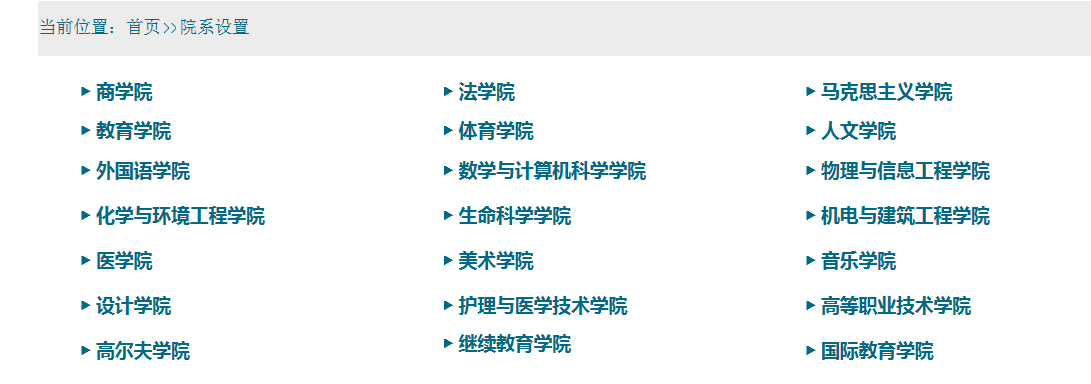 商学院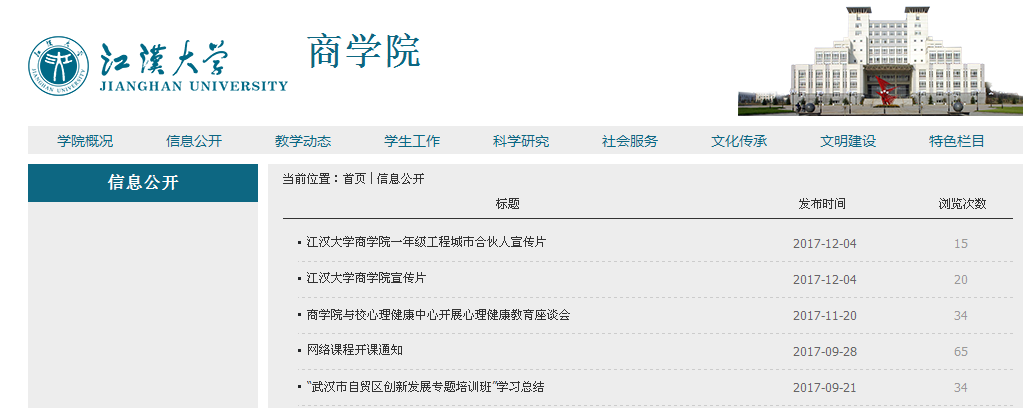 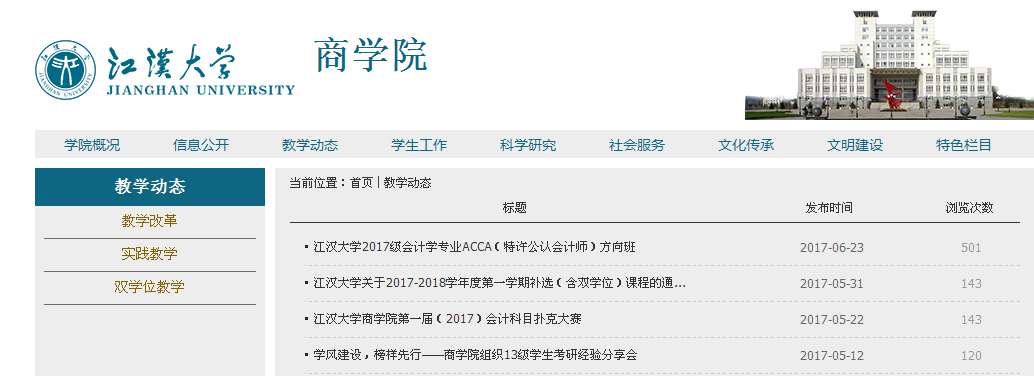 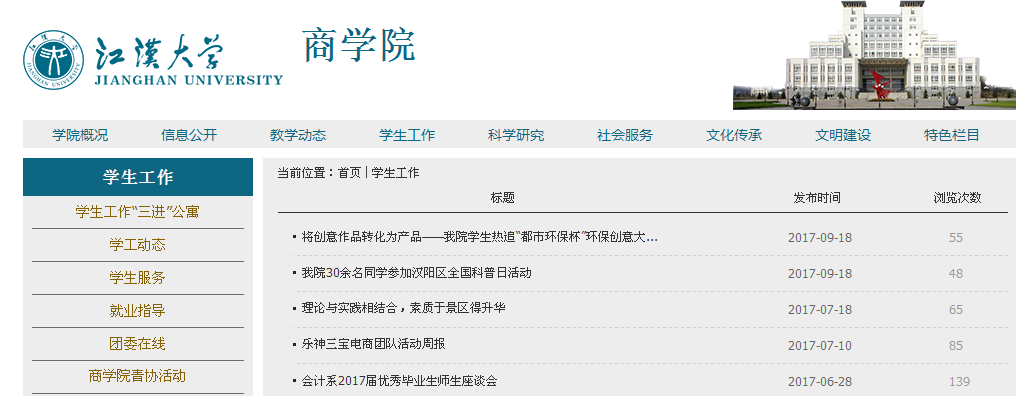 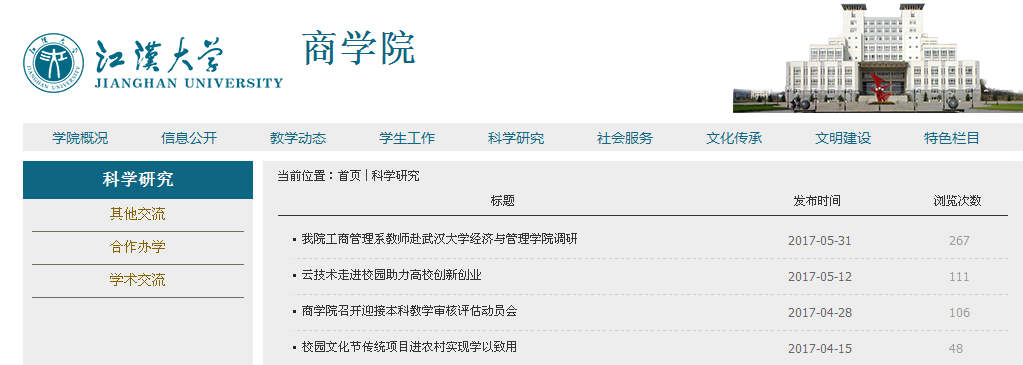 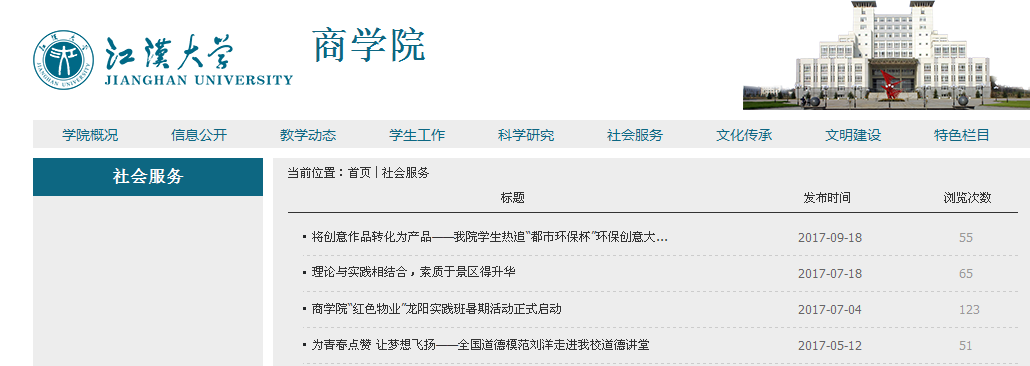 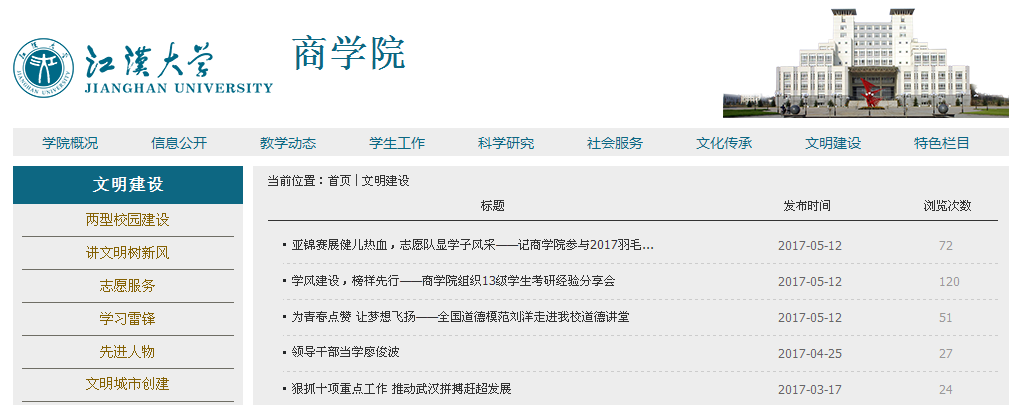 法学院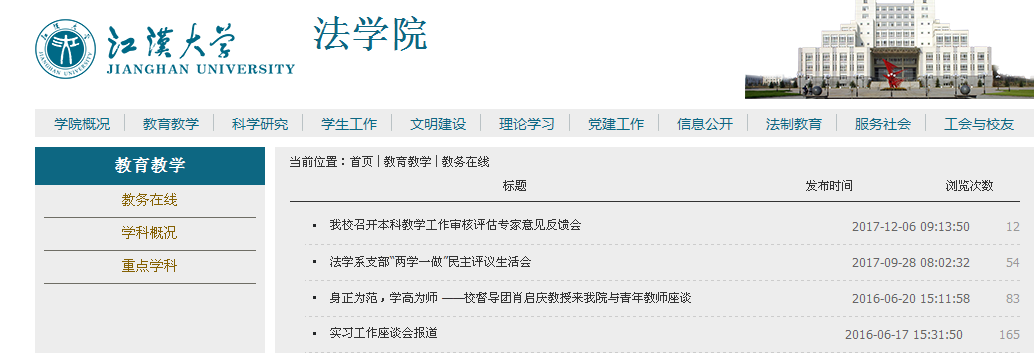 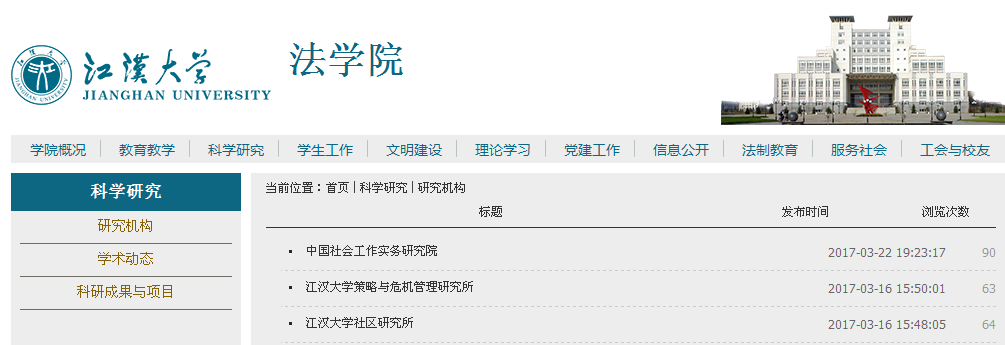 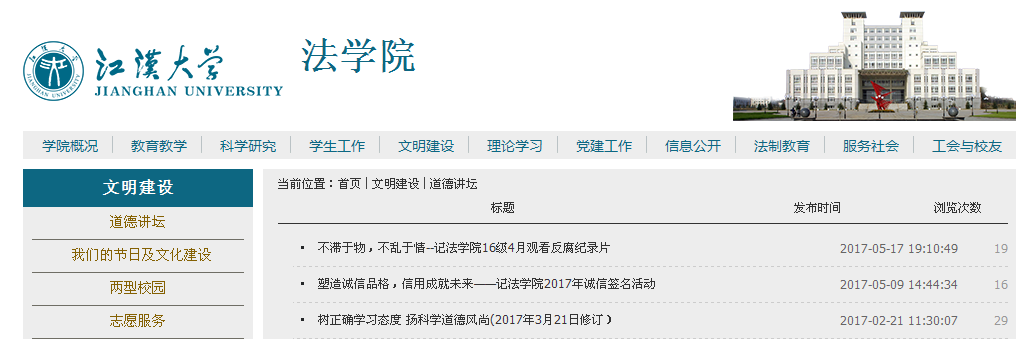 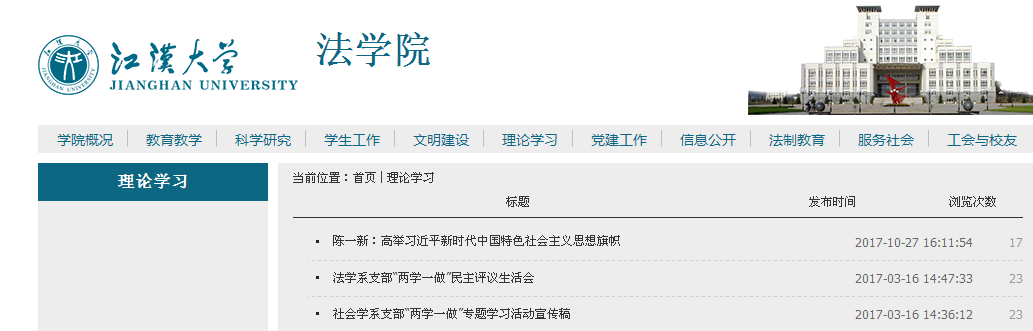 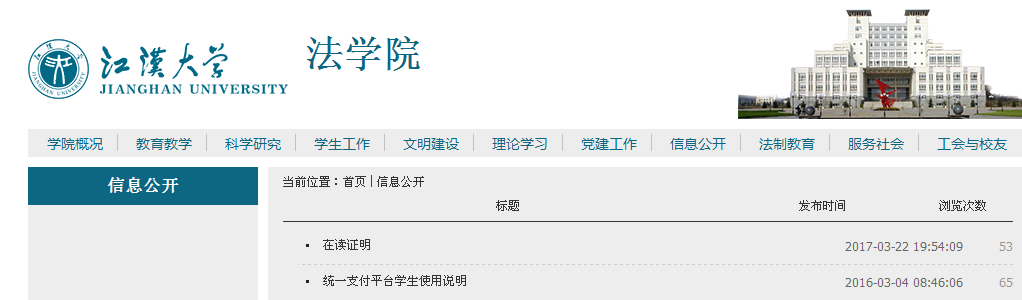 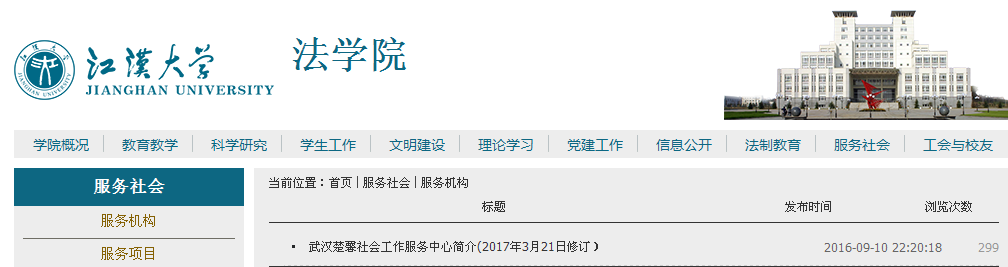 马克思主义学院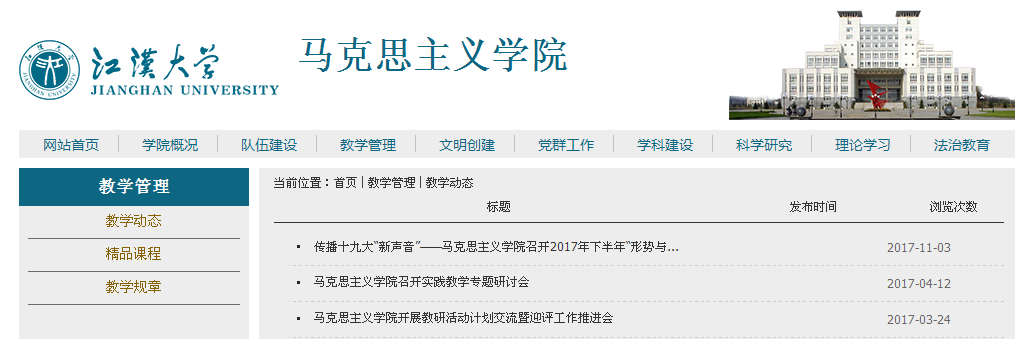 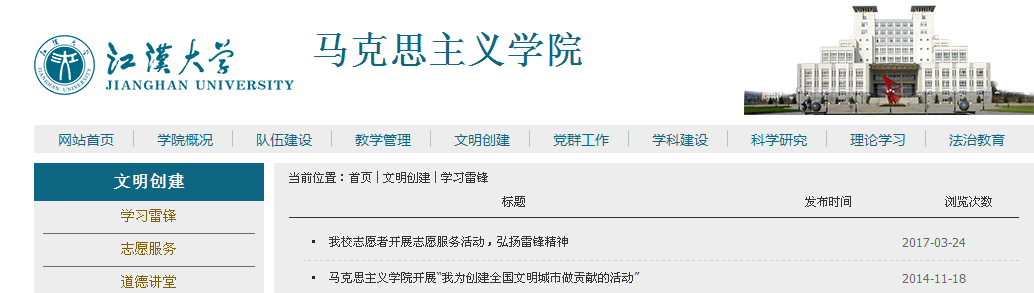 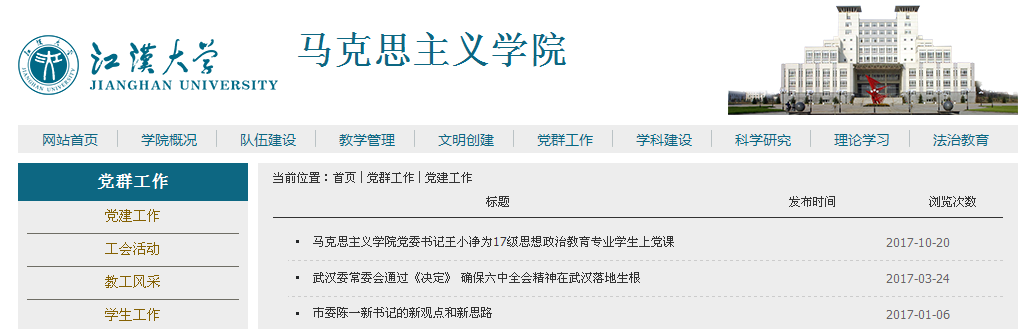 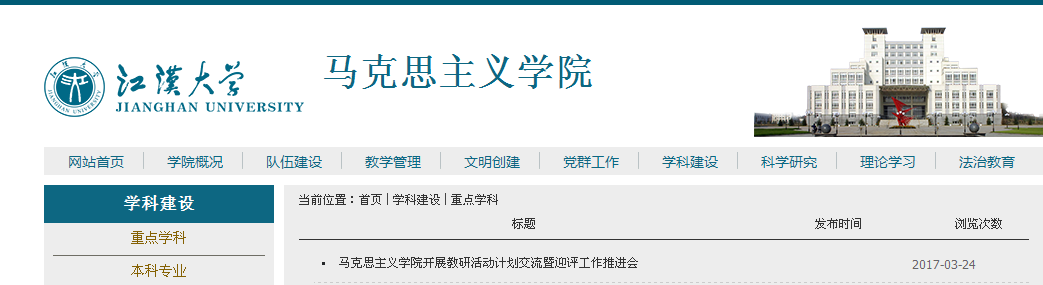 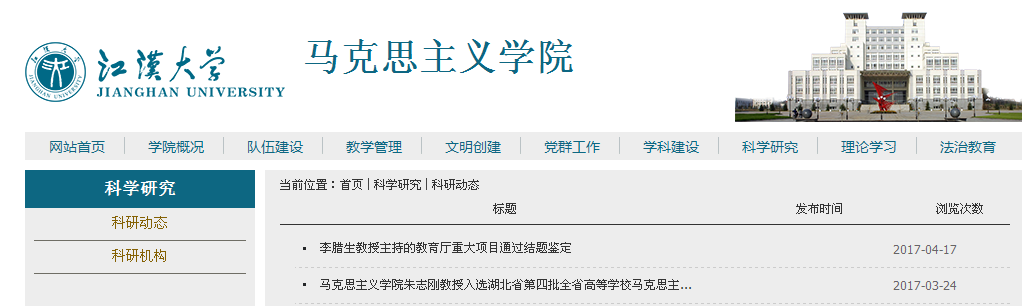 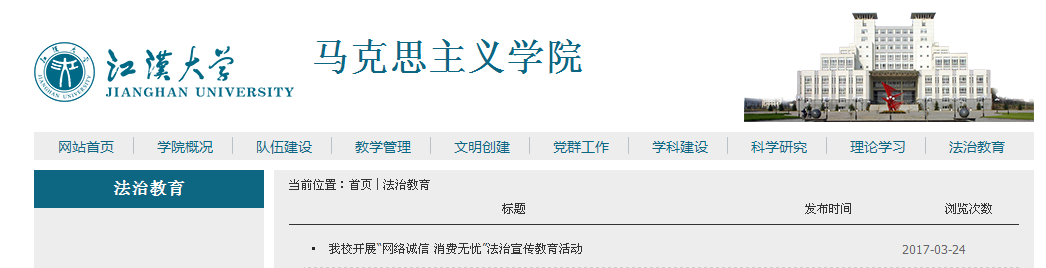 教育学院做的非常好！体育学院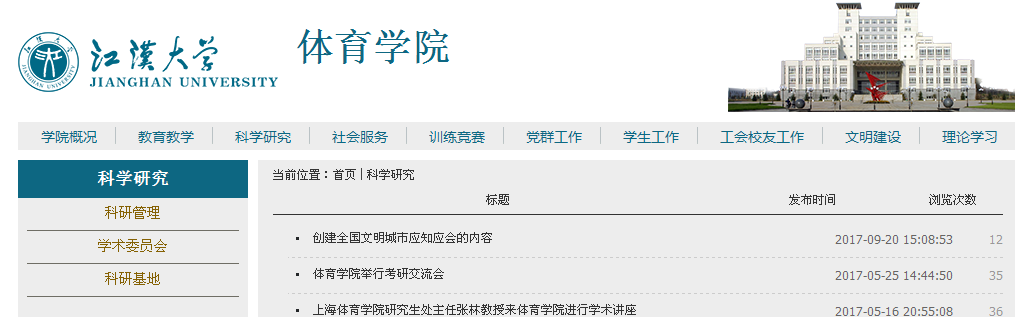 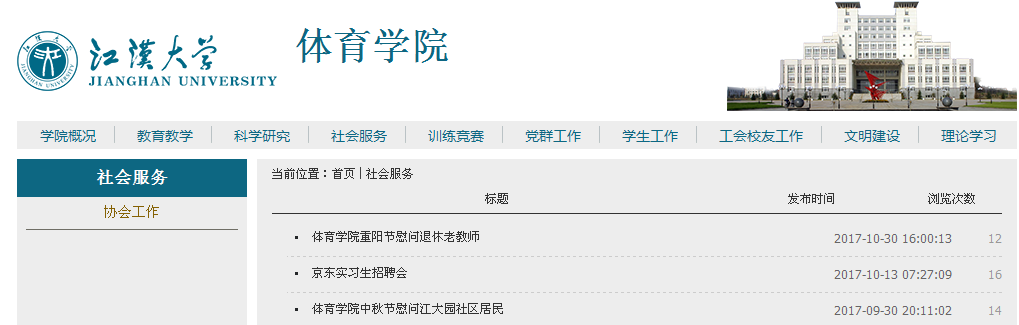 人文学院很好！外国语学院很好！数学与计算机科学学院
物理与信息工程学院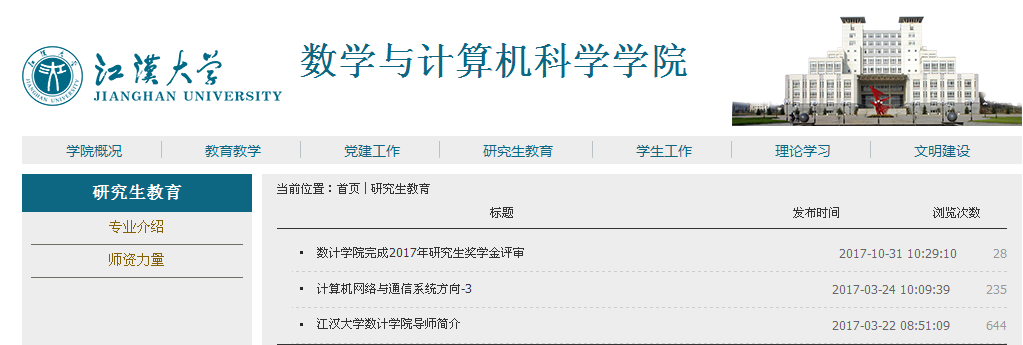 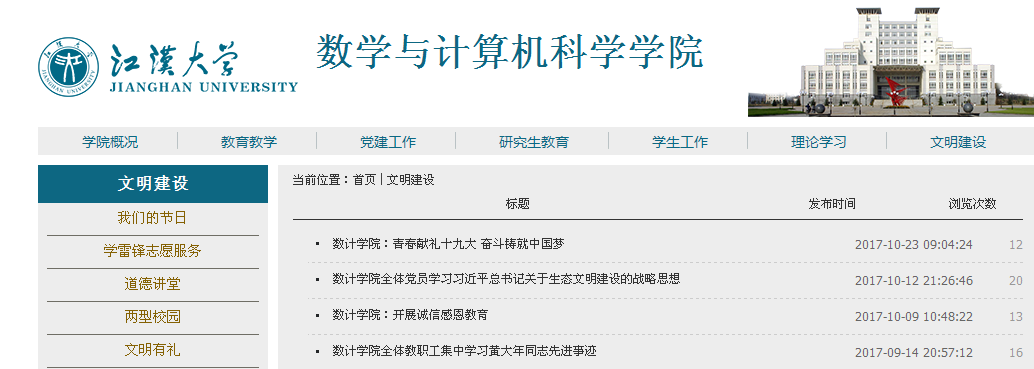 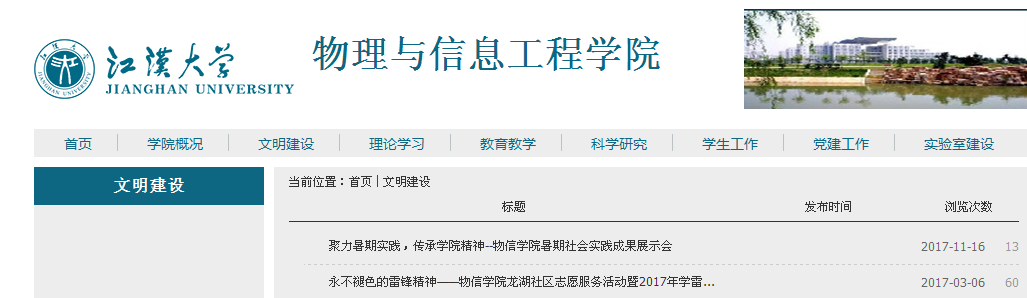 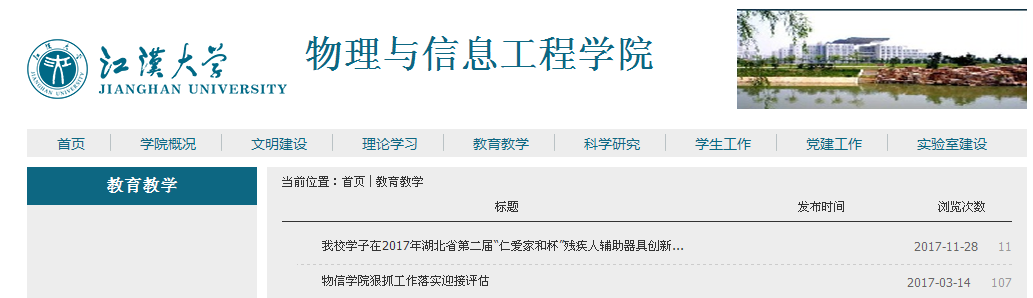 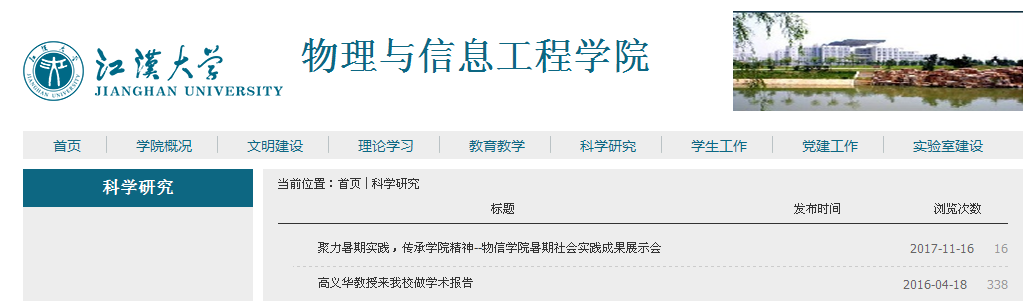 化学与环境工程学院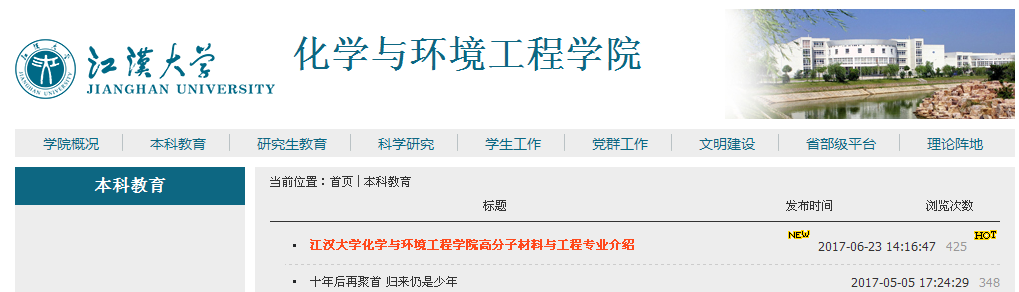 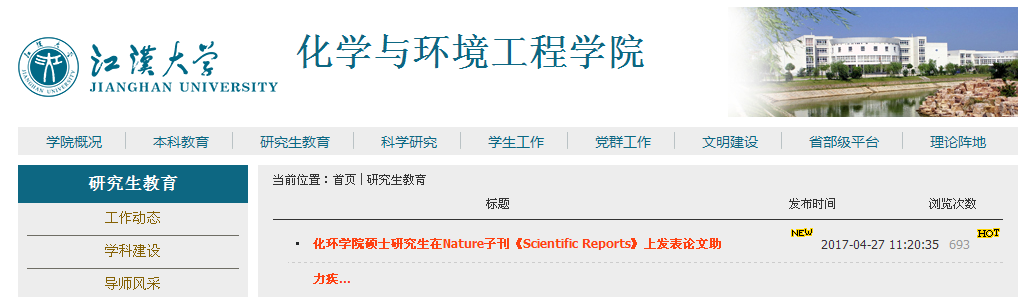 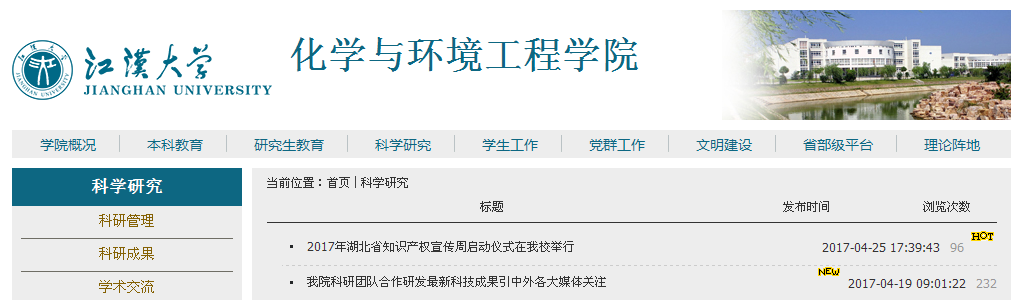 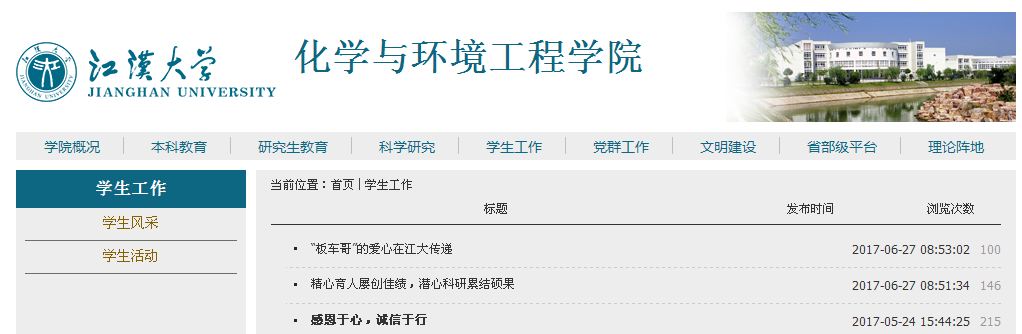 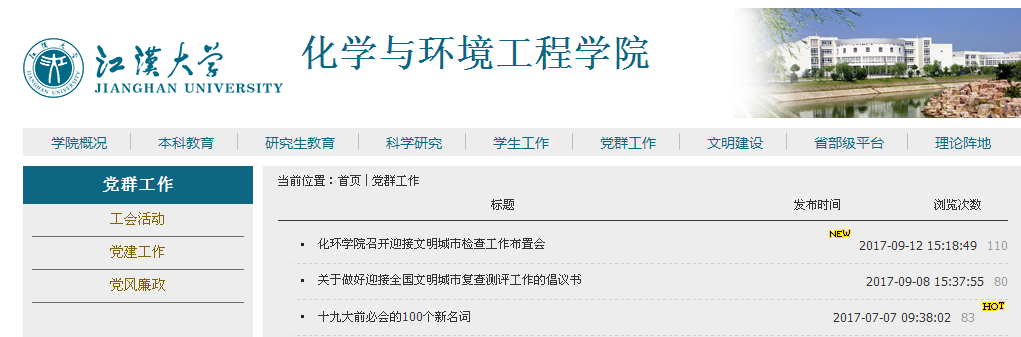 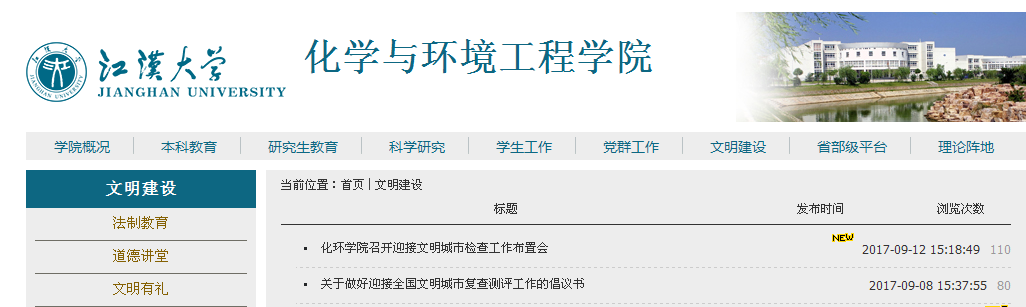 生命科学学院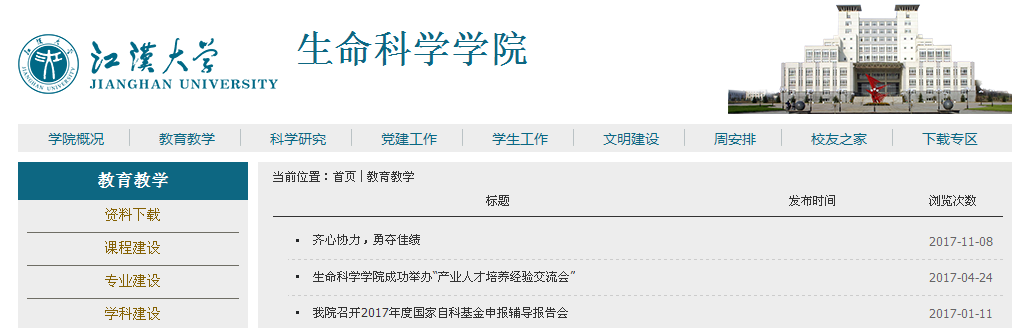 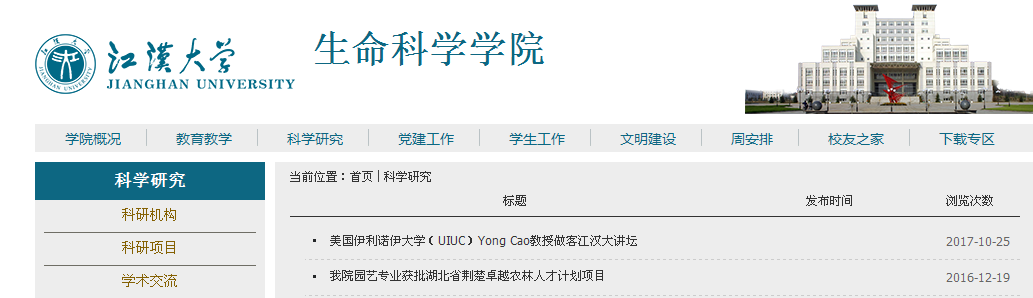 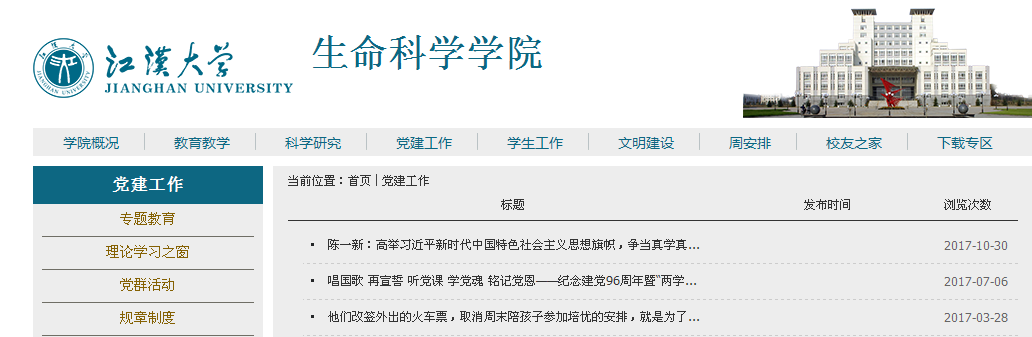 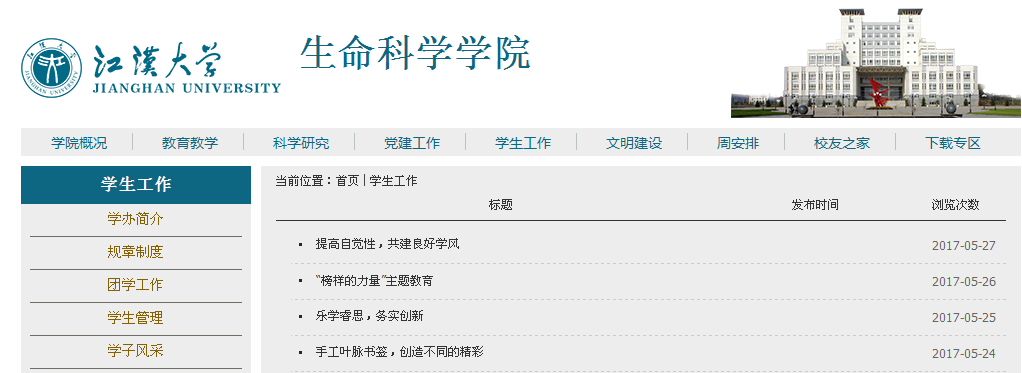 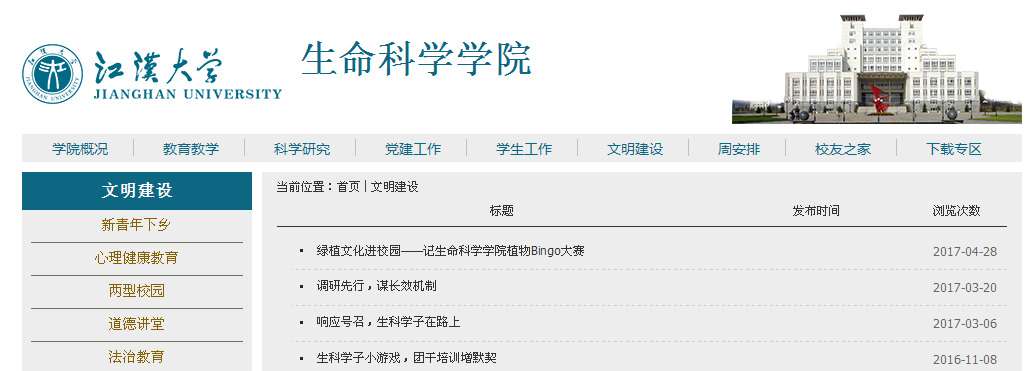 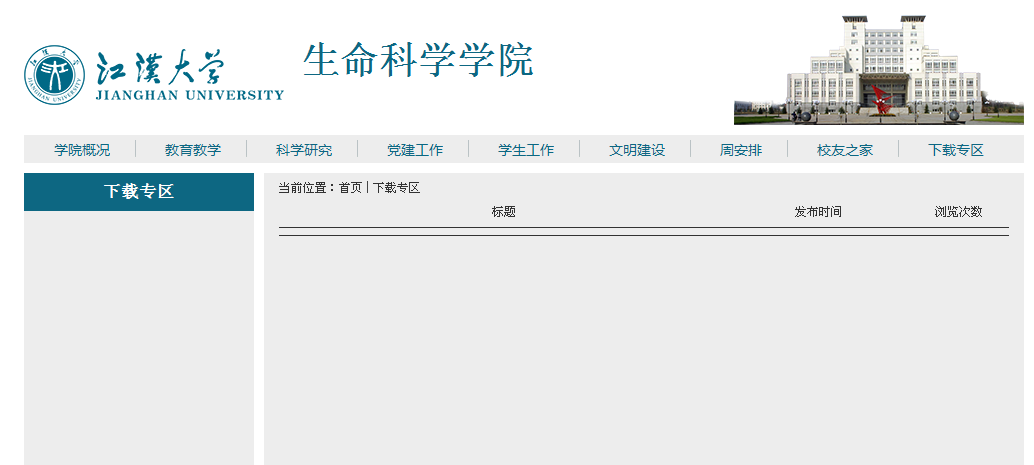 （下载专区无内容）机电与建筑工程学学院很不错！医学院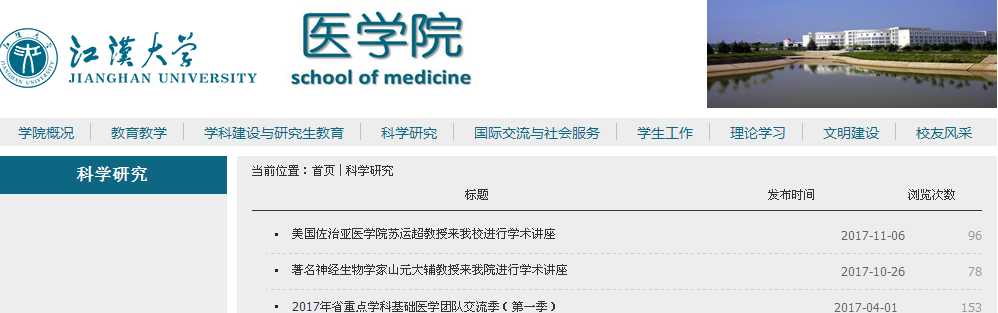 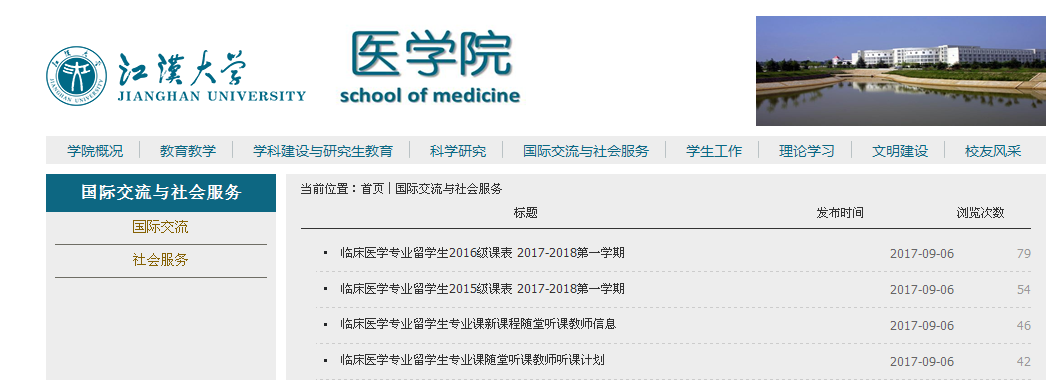 音乐学院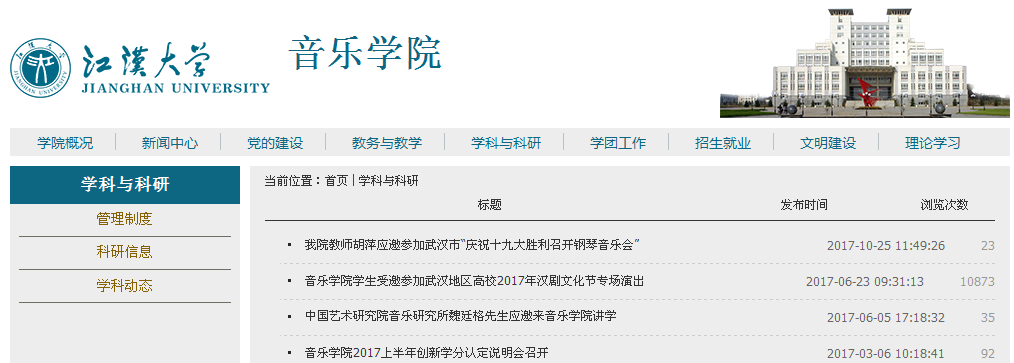 美术学院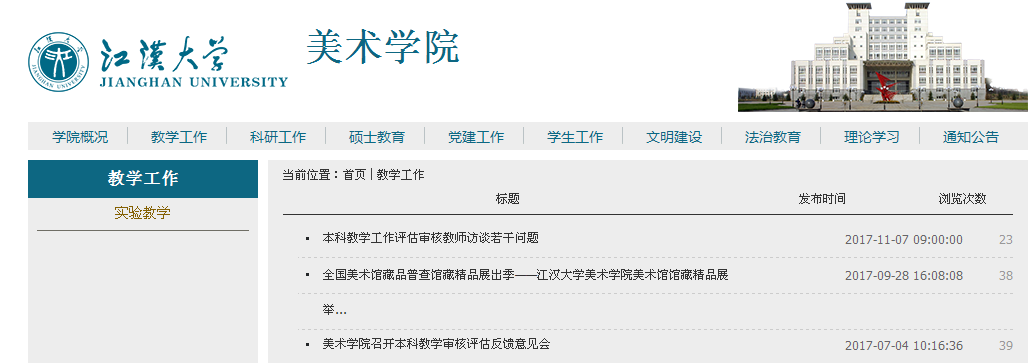 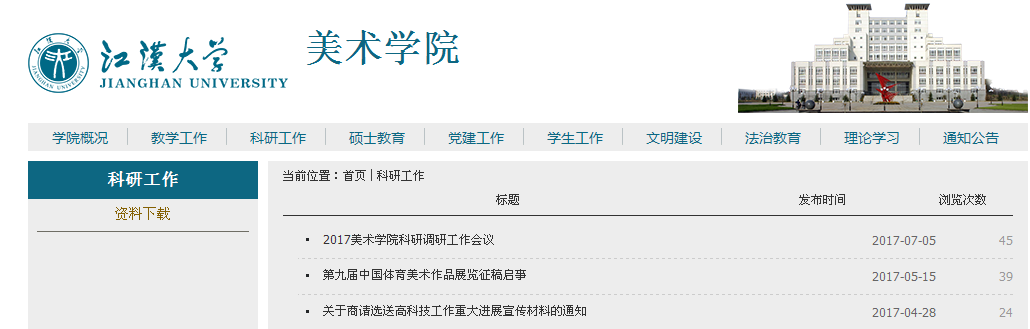 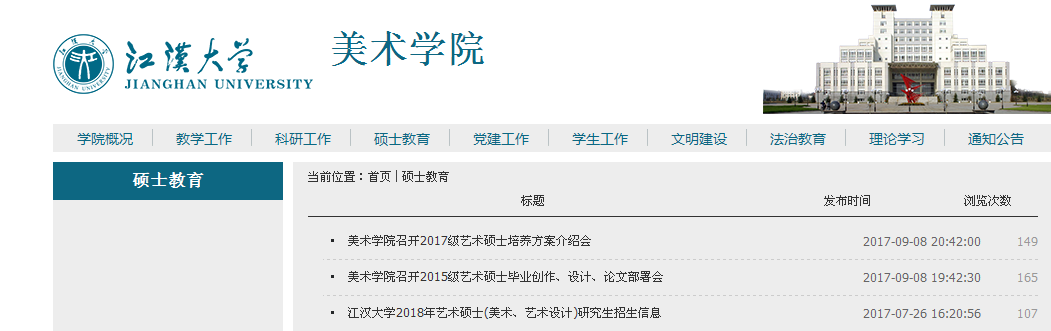 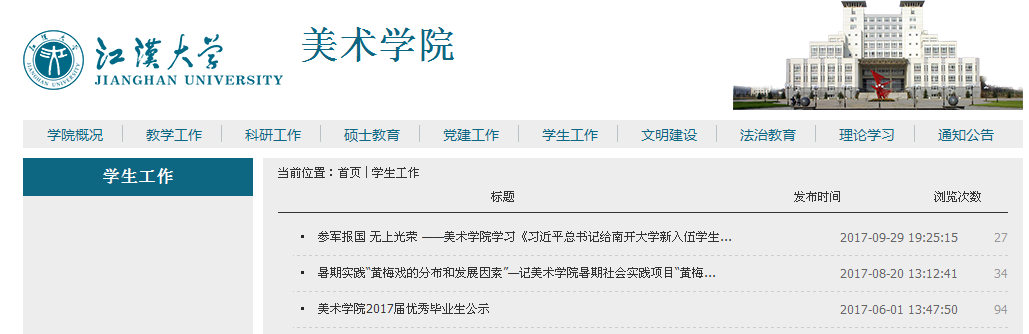 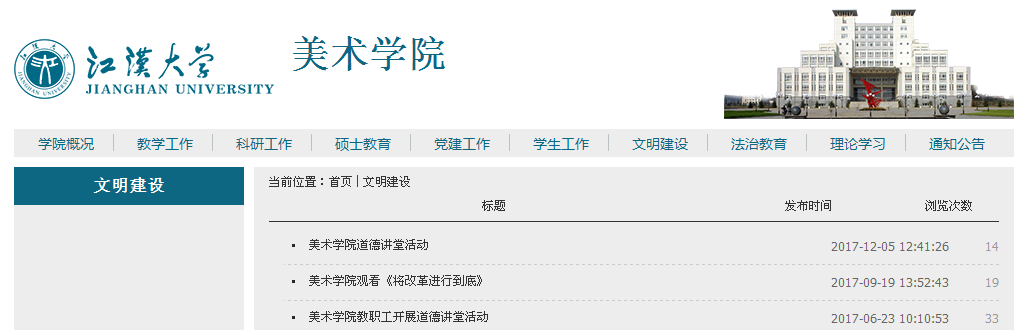 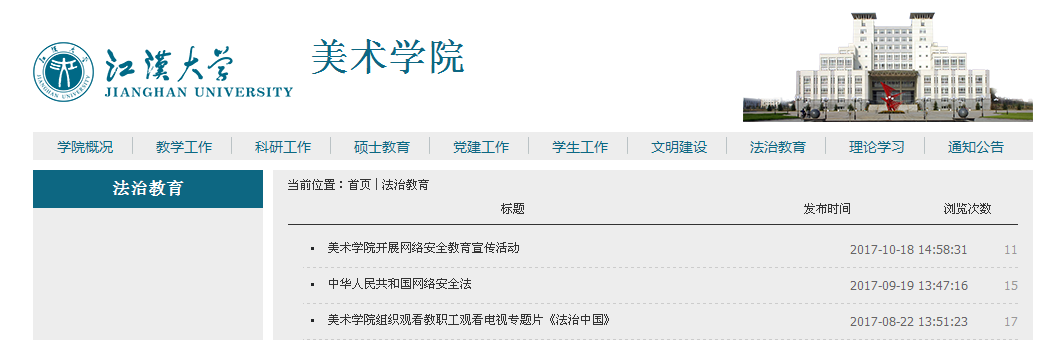 设计学院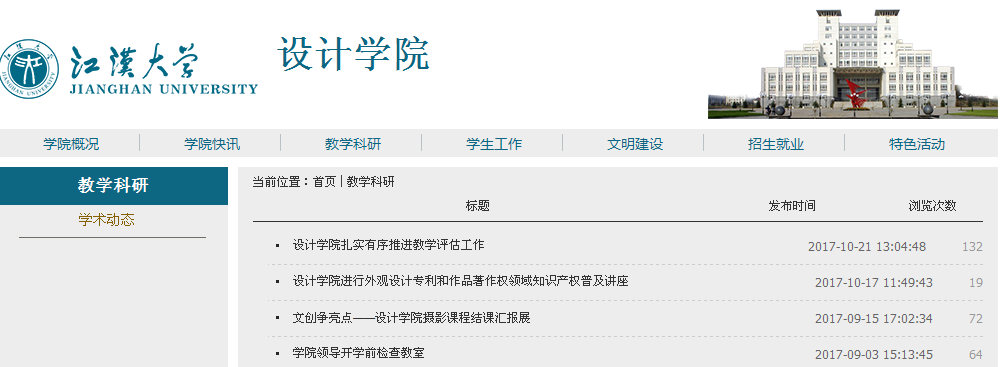 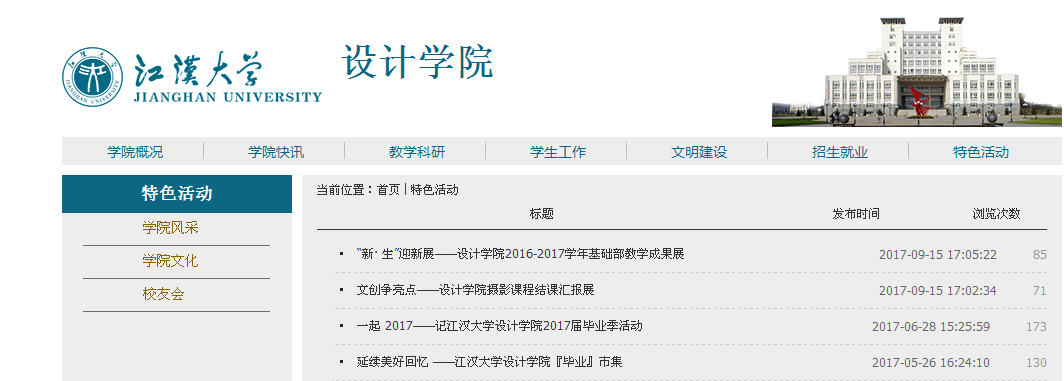 高等职业技术学院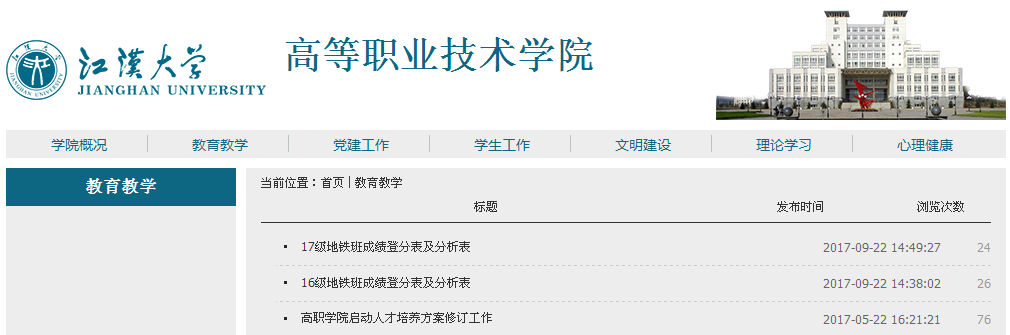 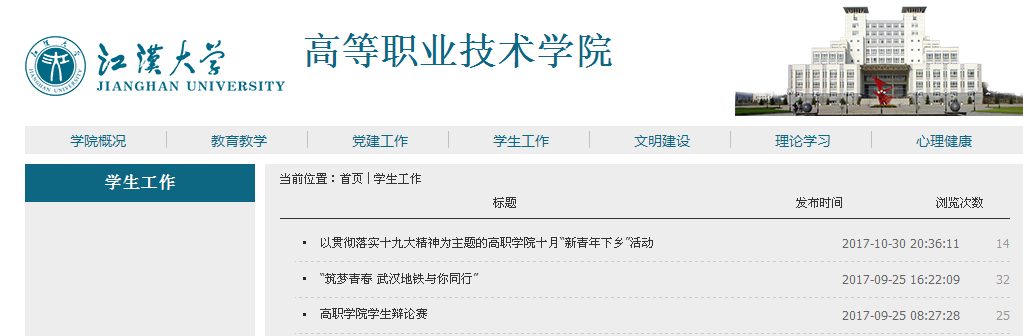 高尔夫学院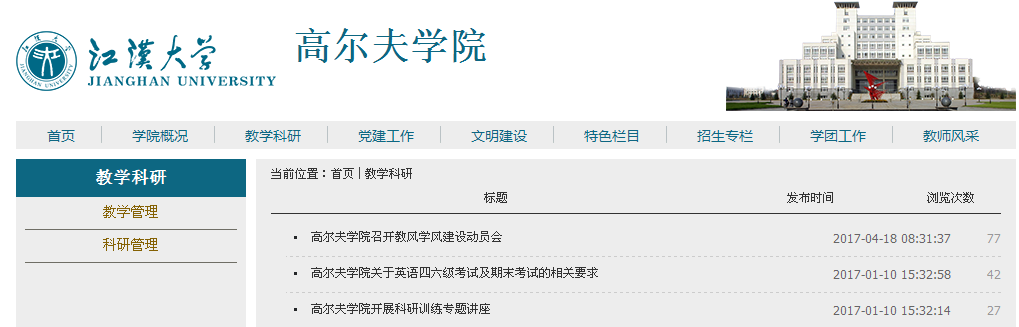 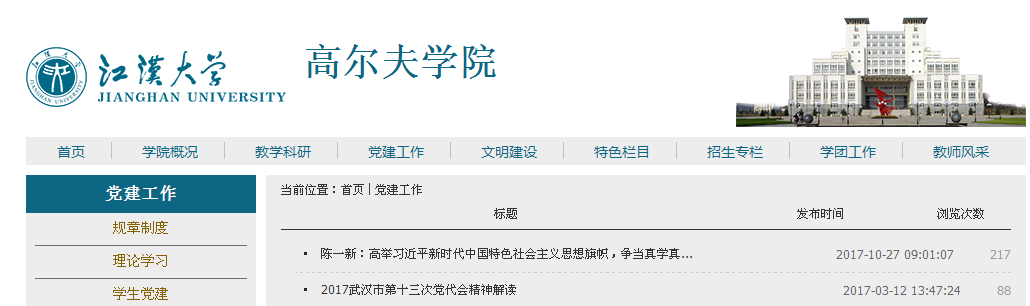 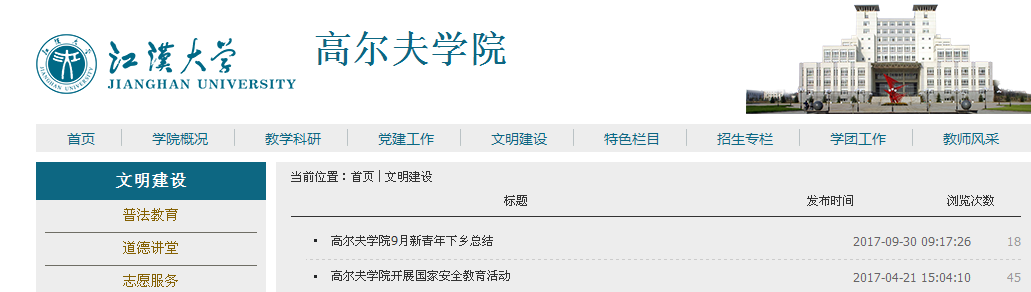 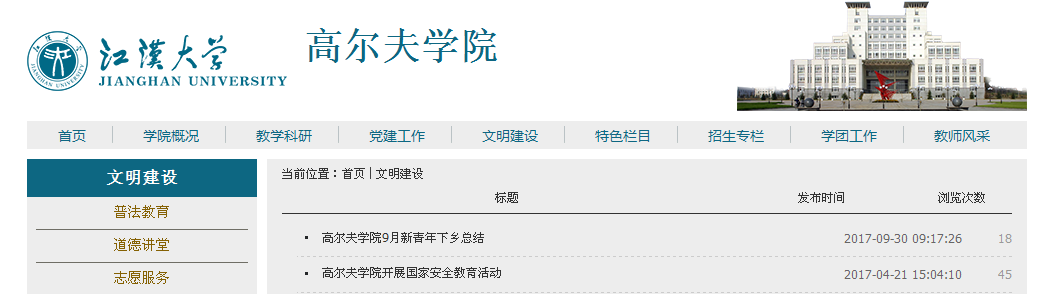 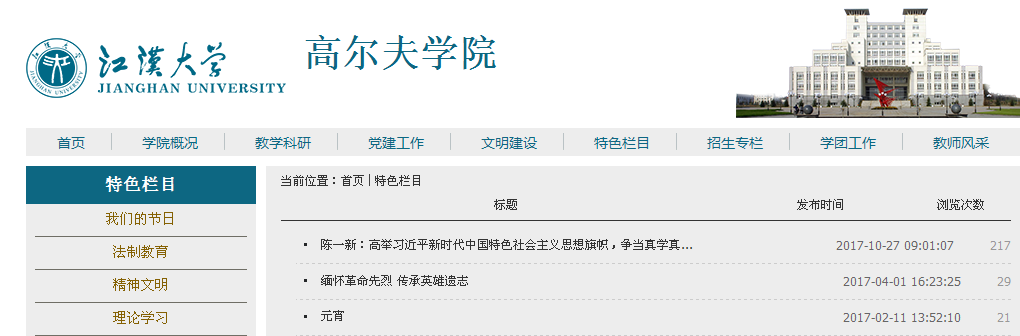 继续教育学院（在线答疑为空连接）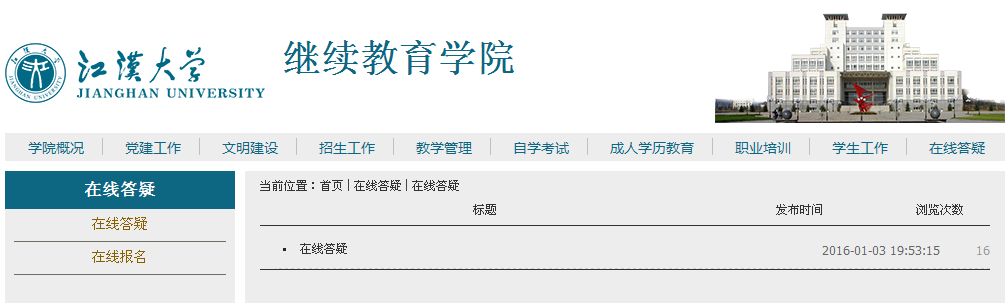 护理与医学技术学院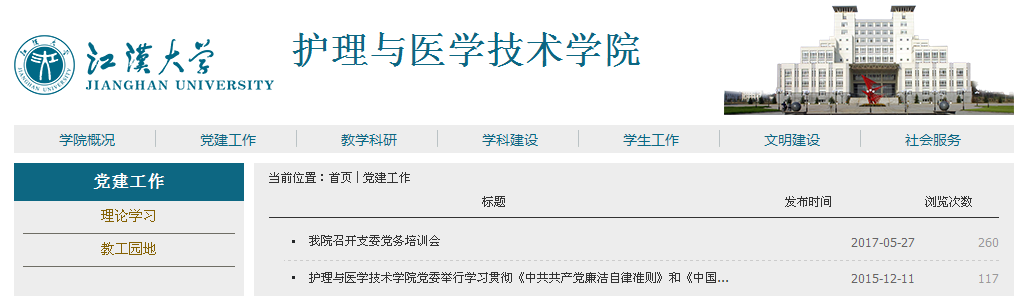 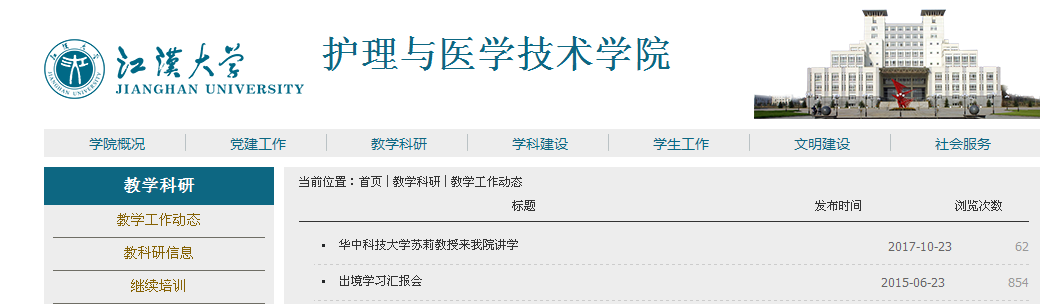 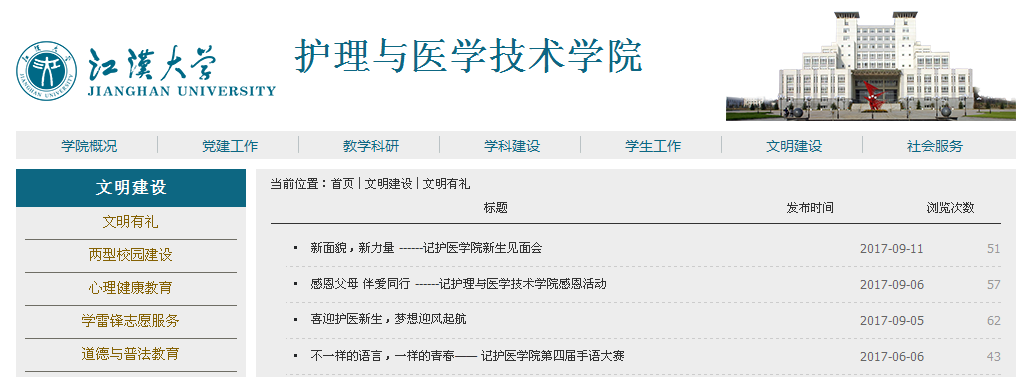 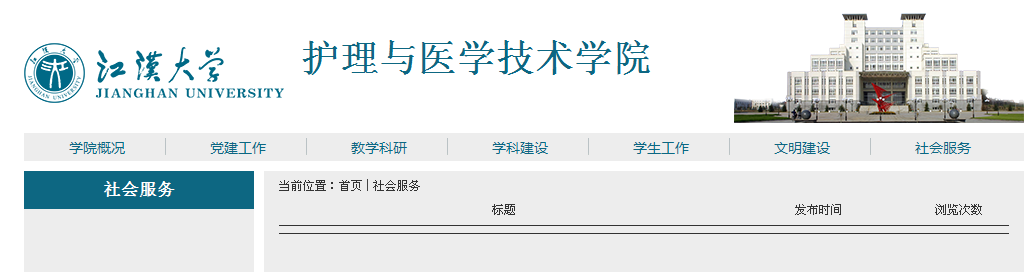 国际教育学院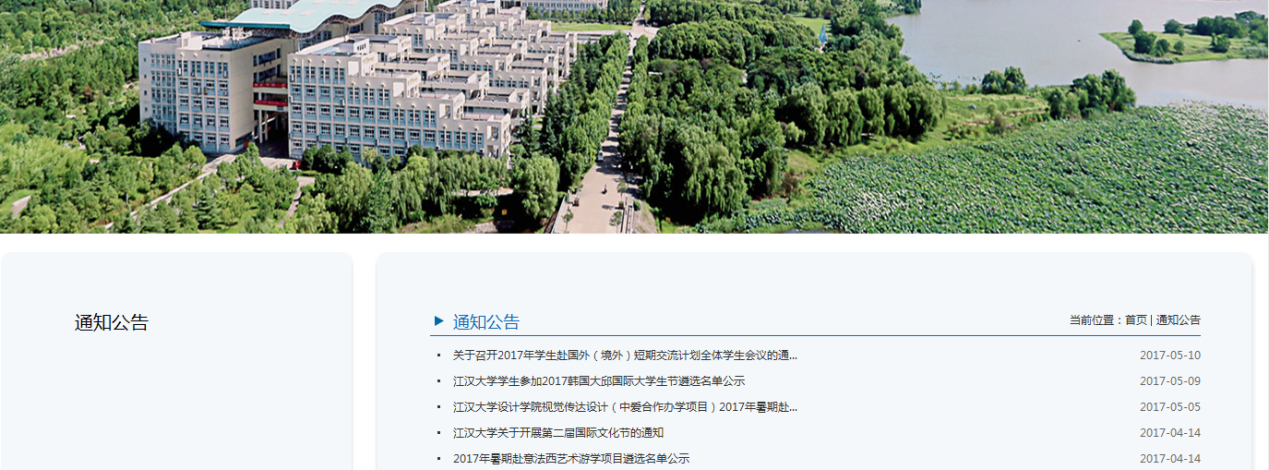 